Creating a New Account on Turnitin.com!Go to: http://www.turnitin.com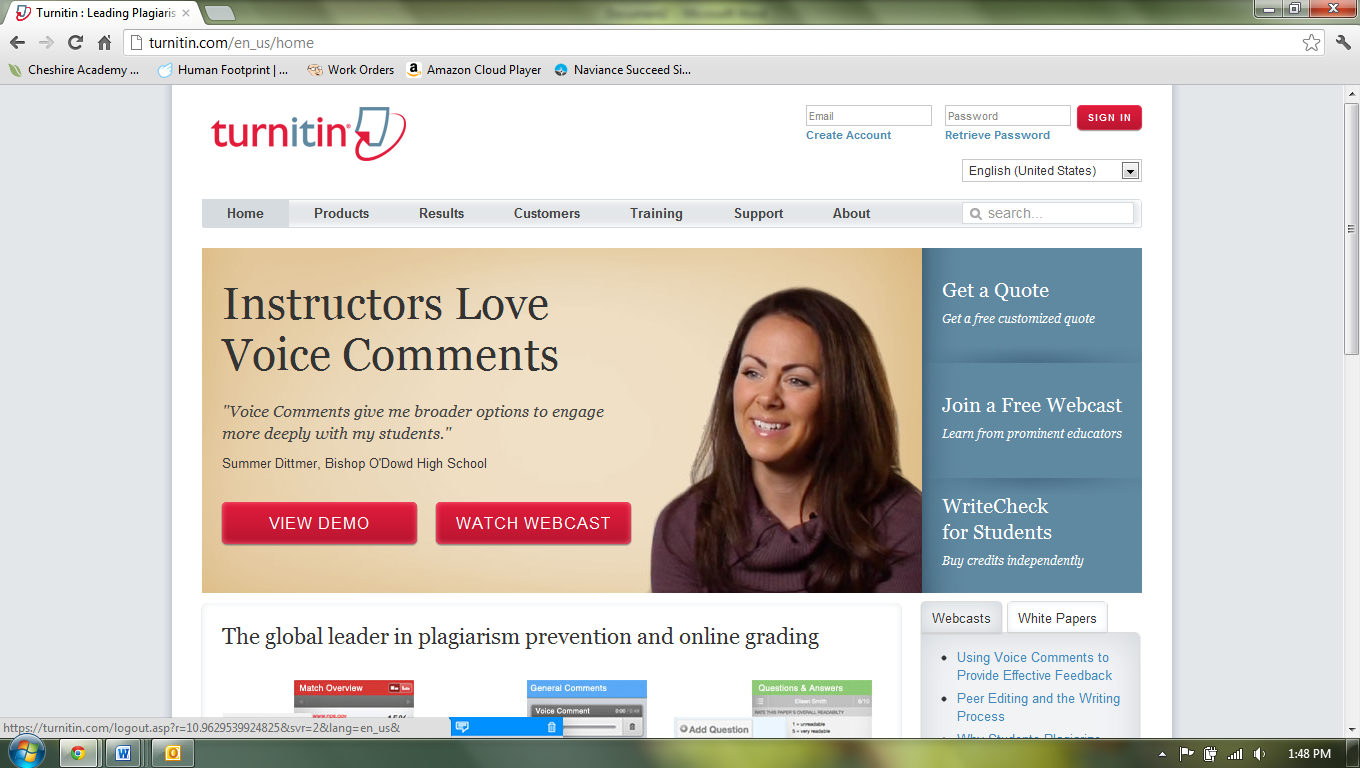 Click on “Create Account” under the username textbox.On the next screen scroll to the bottom and click on the “Student” Link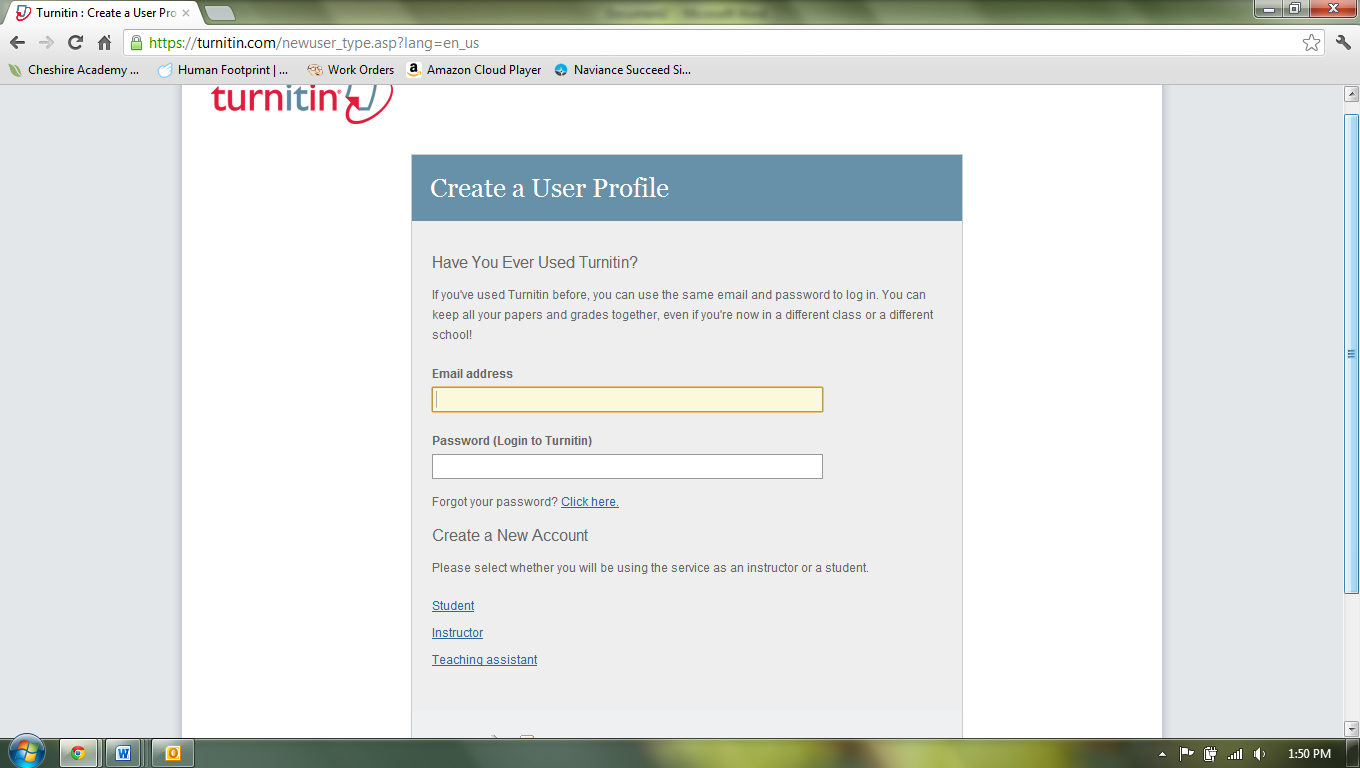 Enter the class ID and the password as listed on the blog, be sure you use the codes for your class period. Enter your first and last name and your email.Choose a password that you will remember. Put in a security question and answer.Click on “I agree—Create Profile”It will bring you to a screen then that allows you to see the class you have enrolled in. 